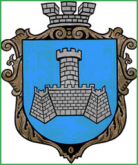 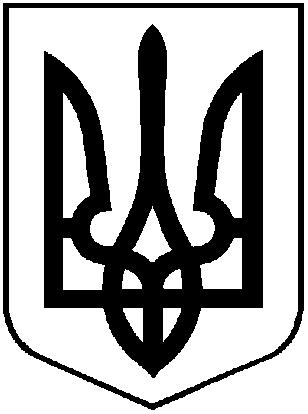 УКРАЇНАХМІЛЬНИЦЬКА МІСЬКА РАДАВІННИЦЬКОЇ ОБЛАСТІВиконавчий комітетР І Ш Е Н Н Явід “03” вересня 2019р.                                                                  №326Про розгляд заяв щодо внесенню змін до свідоцтва про право особистої власності на будинковолодіння в м. Хмільнику  	Розглянувши заяви гр. Бараболі С.Є. та гр. Антонюк Н.М. щодо внесенню змін до свідоцтв про право особистої власності на будинковолодіння в м. Хмільнику, відповідно до Закону України «Про державну реєстрацію речових прав на нерухоме майно та їх обтяжень», керуючись п.б  пп. 10 ст. 30, ч. 1 ст. 52, ст. 59 Закону України «Про місцеве самоврядування в Україні», виконавчий комітет Хмільницької міської ради В И Р І Ш И В : 1. Внести зміни в рішення виконавчого комітету Хмільницької міської ради  № 239 від 28.09.2000 року "Про розгляд заяв громадян з питань будівництва на земельних садибних ділянках приватних будинковолодінь в м.Хмільнику» в частині затвердження акту прийомки на будинковолодіння   №27 по вул.Молодіжній,  а саме слова:- по батькові  "Євгенівні" змінити на "Євгеніївні" у відповідних відмінках.2. Внести зміни в свідоцтво про право особистої власності на будинковолодіння від 28.09.2000 року, виданого на підставі рішення виконавчого комітету Хмільницької міської ради № 239 від 28.09.2000 року, я саме слова:  - по батькові  "Євгенівні" змінити на "Євгеніївні" у відповідних відмінках.Підстава: заява гр. Бараболі С.Є. від 06.08.2019 року.3. Внести зміни в рішення виконавчого комітету Хмільницької міської ради  № 226 від 30.10.1998 року "Про розгляд заяв громадян з питань індивідуального будівництва на садибних ділянках приватних будинковолодінь в м.Хмільнику» в частині затвердження акту прийомки на будинковолодіння   №82 по вул.1 Травня,  а саме слова:- по батькові  "Миколаівні" змінити на "Михайлівні" у відповідних відмінках.4. Видати дублікат свідоцтва про право особистої власності на будинковолодіння (власник гр. Антонюк Ніна Михайлівна), що складається з одноквартирного житлового будинку, та розташоване у м. Хмільнику Вінницької області по вул. 1 Травня, 82, в зв’язку із пошкодженням  оригіналу свідоцтва про право особистої власності на будинковолодіння  від 9 листопада 1998року, виданого на підставі рішення виконавчого комітету Хмільницької міської ради № 226 від 30.10.1998 року з урахуванням п.3 цього рішення.Підстава: заява гр. Антонюк Н.М. від 21.08.2019 року, публікація в газеті "Життєві обрії" від 30.08.2019р. №35.	5. Заявникам:  - зареєструвати свідоцтва про право особистої власності  на будинковолодіння відповідно до  чинного законодавства України.Міський голова                                                    С.Б. Редчик